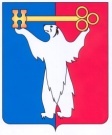 АДМИНИСТРАЦИЯ ГОРОДА НОРИЛЬСКАКРАСНОЯРСКОГО КРАЯРАСПОРЯЖЕНИЕ05.04.2017	г.Норильск	№ 1529Об изменении вида разрешенного использования земельного участка и объекта капитального строительства с реконструкциейРассмотрев заявление С.С.о. Алиева об изменении вида разрешенного использования земельного участка с кадастровым номером 24:55:0402013:1577 «Для строительства комплекса автосервиса» на вид разрешенного использования «магазины», на изменение вида разрешенного использования объекта капитального строительства «Комплекс автосервиса» на вид разрешенного использования «магазин» с реконструкцией, по адресу: Красноярский край, город Норильск, район Центральный, улица Талнахская, здание № 12Б, кадастровый № 24:55:0402013:1577, в соответствии с подразделом 3.4. раздела 3 Части III Правил землепользования и застройки на территории муниципального образования город Норильск, утвержденными решением Норильского городского Совета депутатов от 10.11.2009 № 22-533, учитывая, что испрашиваемое изменение вида разрешенного использования земельного участка с кадастровым номером 24:55:0402013:1577 соответствует виду разрешенного использования земельного участка, установленному градостроительным регламентом для территориальной зоны П-5, 1. Изменить вид разрешенного использования земельного участка с кадастровым номером 24:55:0402013:1577 «Для строительства комплекса автосервиса» на вид разрешенного использования «магазины», расположенного по адресу: Красноярский край, город Норильск, район Центральный, улица Талнахская, здание № 12Б, кадастровый № 24:55:0402013:1577.2.	Изменить вид разрешенного использования объекта капитального строительства «Комплекс автосервиса» на вид разрешенного использования «магазин» с реконструкцией. 3. Управлению по градостроительству и землепользованию Администрации города Норильска копию настоящего распоряжения направить в адрес Управления Федеральной службы государственной регистрации, кадастра и картографии по Красноярскому краю для внесения изменения в сведения о земельном участке в государственный кадастр недвижимости.4. Опубликовать настоящее распоряжение в газете «Заполярная правда» и разместить его на официальном сайте муниципального образования город Норильск.5. Контроль исполнения пункта 3 настоящего распоряжения возложить на заместителя Руководителя Администрации города Норильска по собственности и развитию предпринимательства.Руководитель Администрации города Норильска	Е.Ю. Поздняков